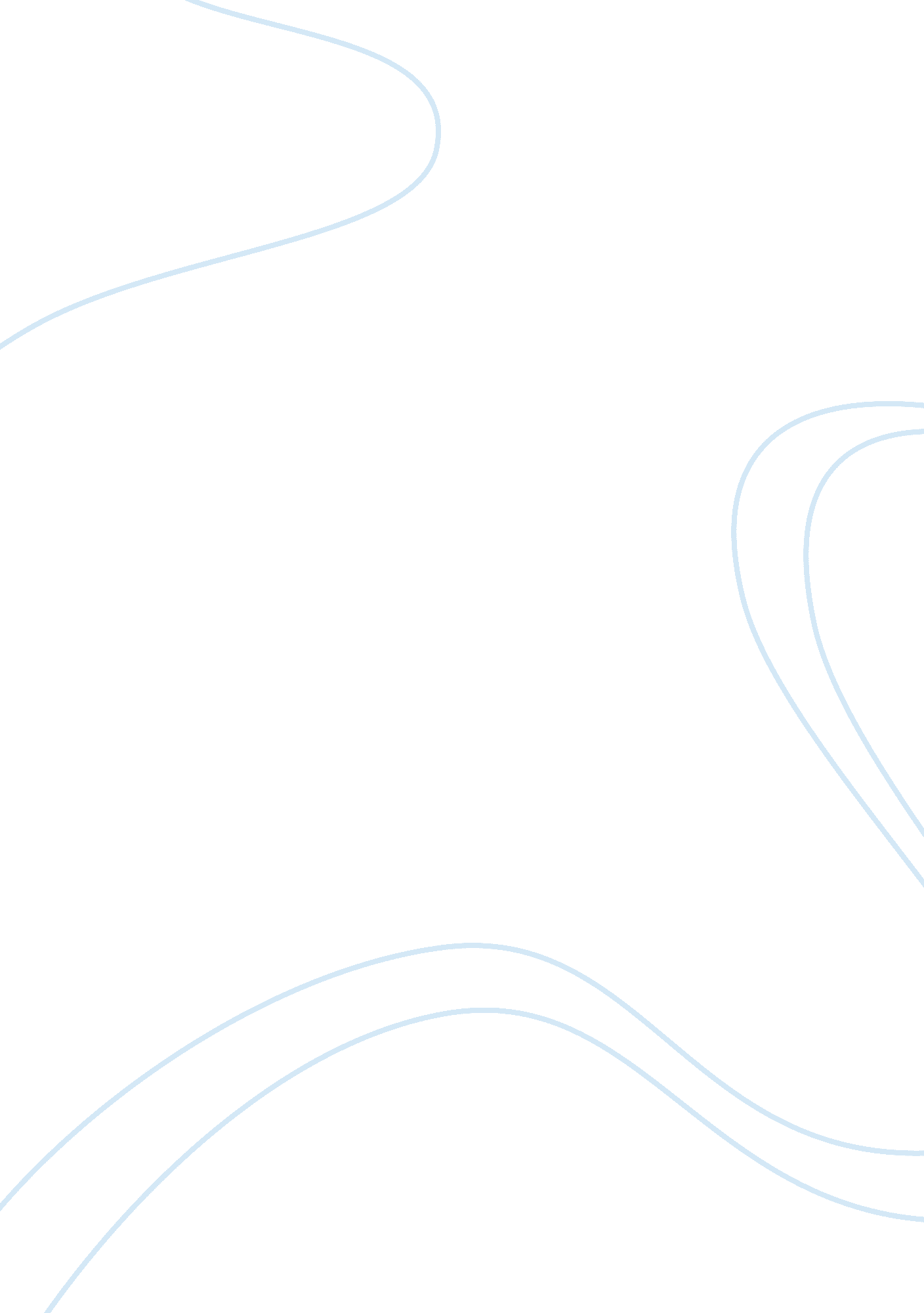 The organisational behaviour of team work in oranisation essayDesign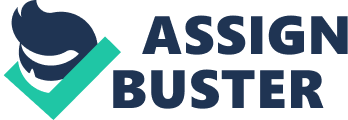 The assignment brings out the treatment over the organizational behavior in life experience of squad work in administration or in schoolroom activities. Organizational behavior in a squad work plays a critical function and it is the subject has been discussed for a really long clip and now about everyone knows about its constructs. Simply the administrations wo n’t execute but the one individual or many people. When it comes to administrations there should be a squad work and perform persons ca n’t execute whatever they want in an organisation they have to organize a squad and execute separately every bit good as squads. So when organizing a squad, organisational behavior influence ‘ s toward its success. Organizational Behaviours is the cardinal facet to keep and heighten interaction degrees amongst people in the organisations. Other properties like leading, motive, determination devising, openness to discourse jobs, challenge-initiative is all in the base construct of Organizational behavior to assist the concern achieve its strategic and in some concern aims. The proper definition of organisational behavior with its apprehension and direction has resulted in development of few cardinal outgrowths to the construct of Organizational behaviorsIn my position a personality behavior means how can we depict a individual, how this individual differences from the others behaviour, how we can mensurate the features and differences. Psychometries is besides the most of import related to the appraisal and measuring of the personality, aptitude, intelligence. It is like the alone character of the person and step and understands the differences between the persons. I think the term itself indicates the belongingss of behavior which are both digesting and put the single apart from others. These belongingss concern the person ‘ s typical ways of get bying with life. I am traveling to explicate a few words about the group because it will explicate the importance of single in the group. The group may pass a batch of clip on the each phase, but some groups ne’er making the concluding phases because the personality and degrees of laterality of each member may play a big portion in the failure or success of the group and its ability to come on through the different phases, the clip goes by alterations occur, such as new members fall ining the group or old members go forthing the group may re-enter the rhythm and get down the development of the procedure all over once more. In this assignment I am traveling to utilize the Leadership theory and Motivation Maslow ‘ s theory. These theories are best suited for my sentiments or positions that are raised in my experience and I like those theories a batch so the two theories are chosen. Let me get down with those theories Leadership theory A simple definition of leading is that leading is the art of actuating a group of people to move towards accomplishing a common end. Leadership is one of the most heatedly debated subjects in direction surveies, societal psychological science and organizational psychological science ( Pfeiffer 1993 ) . Despite the deepness and comprehensiveness of argument refering leading effectivity, it remains an elusive concept. As a consequence, research workers and practicians have non reached a consensus on a true and concise definition that represents an accurate word picture of effectual leading in all state of affairss and possibilities. The leading is one of the effectual constructs and good defined as: “ Dainty people with niceness, regard and self-respect and in making so make a strong function theoretical account for others to follow. Constructing a repute of equity gives you a buffer against the times when the policy is incorrect or you behave severely ” Gratton ( 2000: 206 ) Harmonizing to Nathan F. Iannone, leading can be defined as the art of influencing, directing, guiding, and commanding others in such a manner as to obtain their willing obeisance, assurance, regard and loyal cooperation in achievement of an aim. Leadership is about the hereafter and about how do I ‘ tap into ‘ the group orientation ( into what everybody portions ) . Harmonizing to Jago ( 1982 ) the quality and the qualified, good leaders are non born alternatively they are made with the influenza ion of the preparation and the self-assessment, developing accomplishments by improvizing others. The natural people ability is besides evaluated as a step of ‘ walk their talk ‘ . The captivation of the leading is much higher in footings of the magnetic leader. The leading based on this magnetic theoretical account is truly being focused towards the vision and besides the ability and the endowments are of course born and besides termed as gift. The natural leader adapts the tapping of their interior resources and besides natural leaders are more frequently generalist ( Stonefield, 1992: 3 ) . The leading theory based on this eventuality theoretical account states that there is no peculiar theoretical account of leading which suits as appropriate in all times of state of affairs. The variables are the basic elements and the preliminary constituents which determine the success instead than the leading manner which we intend to follow or take a firm stand. The leading has a quality in order to follow the critical functions and besides in order to execute the action depending and measuring the state of affairs through assorted agencies ( Cherry, 2010 ) . The trait attack to personality is one of the major theoretical countries in the survey of personality. The trait theory suggests that single personalities are composed wide temperaments. See how you would depict the personality of a close friend. Opportunities are that you would name a figure of traits, such as surpassing, sort and equable. A trait can be thought of as a comparatively stable characteristic that causes persons to act in certain ways. Unlike many other theories of personality, such as psychoanalytic or humanistic theories, the trait attack to personality is focused on differences between persons. The combination and interaction of assorted traits forms a personality that is alone to each person. Trait theory is focused on identifying and mensurating these single personality features. Harmonizing to Offer Mann, Hanges and Day ( 2001 ) much of the discourse on the internal features of leading over recent old ages has focused on values and moralss. They argue that disenchantment and a deficiency of assurance in political leading have been generated by the peculiar values that political leaders use to actuate their actions. As a consequence, Offermann, Hanges and Day ( 2001 ) claim that the universe is more cognizant of the importance that values play in leading effectivity and success. In add-on, it has been shown that peculiar types of leaders attract different followings depending on their value types ( Ehrhart & A ; Klein 2001 ) . McShane ( 2001 ) argues that in order to actuate, influence, be liked and respected, a leader ‘ s values need to aline themselves with those of their employees and to reflect unity, honestness, compassion and assertiveness. The eventuality leading is one of the effectual leading techniques and besides has an ability to move as a critical tool in set uping the focal point on variables in an environment in order to find the state of affairss which truly opt for our behavior in any sort of state of affairs. The leading theory based on this eventuality theoretical account states that there is no peculiar theoretical account of leading which suits as appropriate in all times of state of affairs. The variables are the basic elements and the preliminary constituents which determine the success instead than the leading manner which we intend to follow or take a firm stand. The leading has a quality in order to follow the critical functions and besides in order to execute the action depending and measuring the state of affairs through assorted agencies ( Cherry, 2010 ) . My definition of Leadership is being able to: inspire others, motivate, set a vision, communicate, regard others, and lead by illustration. A leader must hold an honest apprehension of who they are, what they know, and what they are capable of. To be successful individual you have to convert your followings, non yourself or your higher-ups. In my sentiment this can construct assurance in your followings in their religion in you to be able to take. Followings Different individual require different manners of leading. For illustration, a company I was working requires more supervising than an experient employee. A individual who lacks motive requires a different attack than anyone with a high grade of motive. You must cognize your people! The cardinal starting point is holding a good apprehension of human nature, such as demands, emotions, and motive. You must come to cognize your employees ‘ be, cognize, and do properties. Communication Communication is the exchange and flow of information and thoughts from one individual to another individual ; it involves a transmitter conveying an thought, information, or experiencing to a receive. What and how you communicate either physiques or harms the relationship between you and your employees. Situation Situations are different from all clip. Leader is an person who can utilize different leading manners based on the state of affairss. decide the best class of action and the leading manner needed for each state of affairs. For illustration, you may necessitate to face an employee for inappropriate behavior, but if the confrontation is excessively late or excessively early, excessively rough or excessively weak, so the consequences may turn out ineffective. Besides note that the state of affairs usually has a greater consequence on a leader ‘ s action than his or her traits. This is because while traits may hold an impressive stableness over a period of clip, they have small consistence across state of affairss ( Mischel, 1968 ) . This is why a figure of leading bookmans think the Process Theory of Leadership is a more accurate than the Trait Theory of Leadership. Every administration is subdivided into two different classs such as formal and informal. The administration when seen as external witness it appears to be formal with its will defined mission statement, policies and process and administration construction charts, but this is merely the tip of the great iceberg drifting underneath in the signifier of informal administration which a trough has to confront. This informal administration includes informal leaders which have no formal authorization given by administration but they have their influence on many employees, to keep good relation with such informal leaders as sometimes they can assist in acquiring things done. Internally administration is subdivided into many groups based on their nature of occupation, their ethnicity, their civilization, their linguistic communication holding their ain norms and sentiments directors need to place such groups and do consistent attempt to keep peace in groups by functioning the function of go-between, for smooth running of administration. Organisation consist of another path of power which can be said as counter administration, that can be seen in the signifier of labor brotherhoods which are formed to maintain cheque on administration and do certain that net income hungry administration do n’t work them. Such antagonistic administrations are needed to be handled with great attention. It can be said informal administrations are formed by the people of administration to satisfaction of their cultural demands and a sense of personal individuality and personal belonging. It besides provides agencies to foreground lacks in the formal administration such as extra clip taken to finish a undertaking. 